Common Board Dysfunctions AssessmentINDIVIDUAL SCORING - Combine your scores for the 15 statements (S) as indicated below.A score of 8 or 9 indicates that the named dysfunction is probably not a problem for your board. A score of 6 or 7 indicates that the named dysfunction could be a problem. A score of 3 to 5 indicates that the named dysfunction needs to be addressed.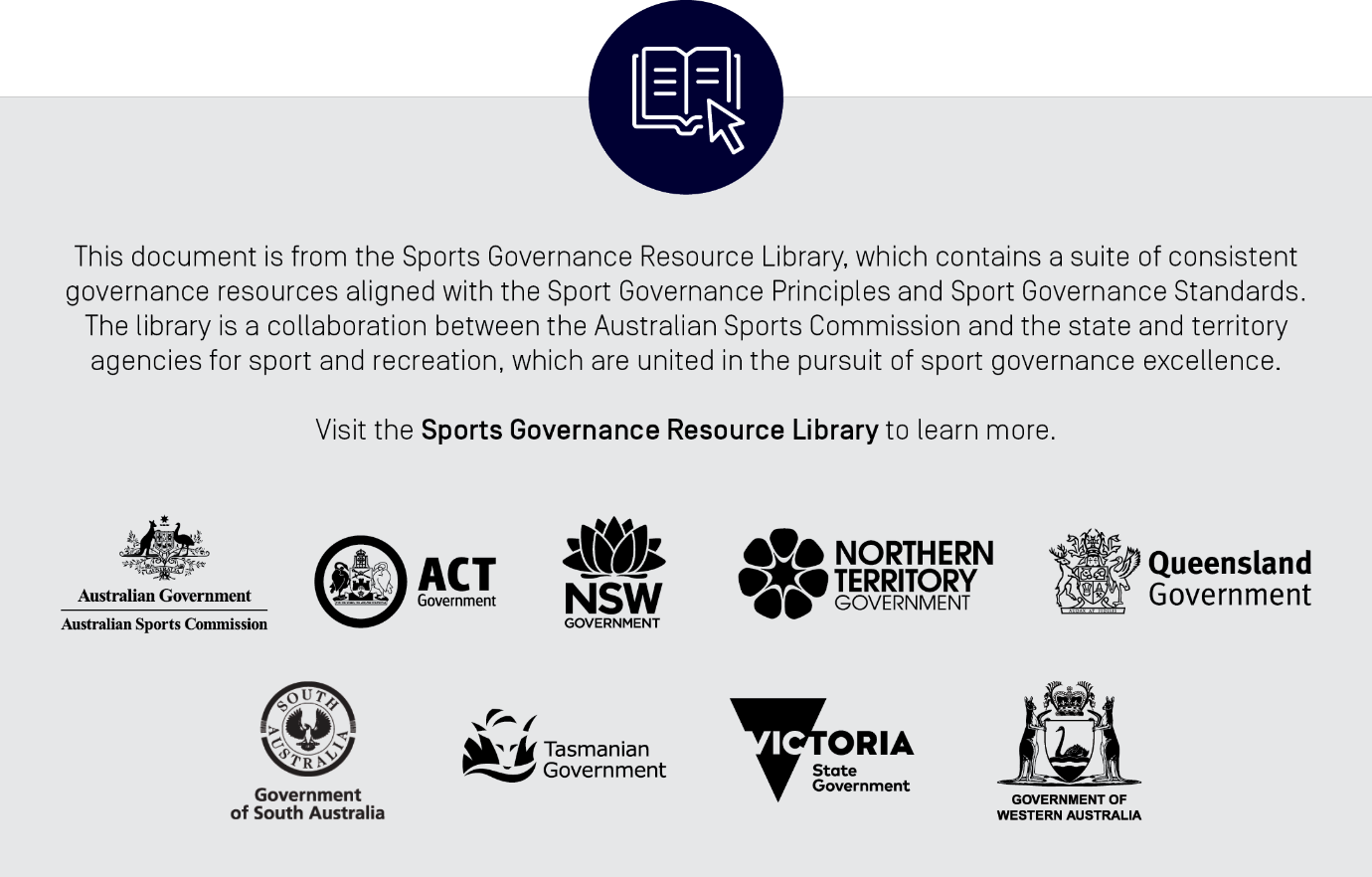 Instructions: Use the scale below to indicate the extent to which each statement applies to your board. Be sure to evaluate the statements honestly and without over-thinking your answers. Score 3 for ‘Usually’ | Score 2 for ‘Sometimes’ | Score 0 for ‘Rarely’ NumberStatementScore1Board members are passionate and unguarded in their discussion of issues. 2Board members call out one another’s deficiencies or unproductive behaviours. 3Board members know what their peers are working on and how they contribute to the collective good of the team. 4Board members quickly and genuinely apologize to one another when they say or do something inappropriate or possibly damaging to the board.5Board members willingly make sacrifices (such as budget, turf, head count) in their committees or areas of expertise for the good of the board. 6Board members openly admit their weaknesses and mistakes. 7Board meetings are compelling, not boring.8Board members leave meetings confident that their peers are completely committed to the decisions agreed upon during the during the meetings, even if there was initial disagreement. 9Morale is significantly affected by the failure to achieve board goals. 10During board meetings, the most important and most difficult issues are put on the table to be resolved. 11Board members are deeply concerned about the prospect of letting down their peers12Board members know about one another’s personal lives and are comfortable discussing them. 13Board members end discussions with clear and specific resolutions and calls to action. 14Board members challenge one another about their plans and approaches. 15Board members are slow to seek credit for their own contributions but quick to point out those of others.Dysfunction 1Dysfunction 1Dysfunction 2Dysfunction 2Dysfunction 2Dysfunction 3Dysfunction 3Dysfunction 3Dysfunction 4Dysfunction 4Dysfunction 4Dysfunction 5Dysfunction 5Dysfunction 5Absence of TrustAbsence of TrustFear of ConflictFear of ConflictFear of ConflictLack of CommitmentLack of CommitmentLack of CommitmentAvoidance of AccountabilityAvoidance of AccountabilityAvoidance of AccountabilityInattention to ResultsInattention to ResultsInattention to ResultsS. 4S. 1S. 3 S. 2S. 5S. 6S. 7S. 8S. 11S. 9S. 12S. 10S. 13S. 14S. 15Total